«Самұрық» пікір-сайыс клубының паспорты№16 жалпы білім беретін мектебіПаспорт дебатного клуба «Самұрық»Общеоразовательная школа №16Жетекшісі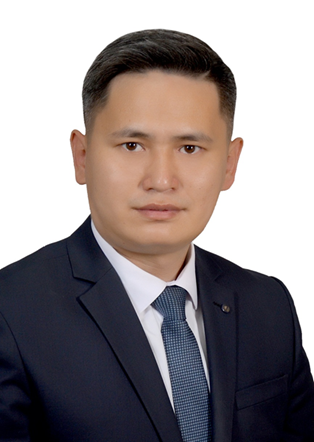 Аты-жөні: Аринов Ернат АмархановичТуған күні: 30.05.1988Еңбек өтілі: 8 жылБілімі: жоғары , Е.А.Букетов атындағы мемлекеттік университеті, тарих (магистр)Марапаттар: халықаралық, республикалық дебат турнирлерінің жеңімпазыКлубтың ашылу күні2010 жылМекен-жайыБалқаш қаласы, Сабитова ш.а., 1Оқыту тіліқазақБілім алушылар саны20ЖетістіктерОблыстық пікір-сайыс турнирі – 1 орын (2021 жыл, тамыз)Қалалық пікір-сайыс турнирі – 1 орын (2021 жыл, қыркүйек)Облыстық пікір-сайыс турнирі – 2 орын (2021 жыл, қазан)Қалалық пікір-сайыс турнирі – 1 орын және “Үздік спикер” (2021 жыл, қжелтоқсан)Облыстық пікір-сайыс турнирі – 3 орын және “Үздік спикер” (2022 жыл, қаңтар)Аймақтық пікір-сайыс турнирінің ұйымдастырушысы (2022 жыл, ақпан)РуководительФИО: Аринов Ернат АмархановичДата рождения: 30.05.1988Стаж: 8 летОбразование: высшее, КарГУ им.Букетова Е.А., история (магистр)Награды: победитель международных и республиканских дебатных турнировДата открытия клуба2010 годАдресг.Балхаш, мкрн. Сабитова, 1Язык обученияказахскийВсего обучающихся20Достижения Областной дебатный турнир – 1 место (2021 год, август)Городской дебатный турнир – 1 место (2021 год, сентябрь)Областной дебатный турнир – 2 место (2021 год, октябрь)Городской дебатный турнир – 1 место и номинация “Лучший спикер” (2021 год, декабрь)Областной дебатный турнир – 3 место и номинация “Лучший спикер” (2022 год, январь)Организатор регионального дебатного турнира (2022 год, февраль)